77. számú előterjesztésa Szabadság utca 3.sz., 846/1 hrsz ingatlanon parkoló kialakításához (I. ütem) forrás biztosítása Tisztelt Képviselő-testület!A Képviselő-testület korábbi döntése alapján megvásárlásra került a Szabadság u. 3. sz. alatti 846/1 hrsz ingatlan.Mivel az ingatlan műemléki környezetben fekszik, megkeresésre került az Építésügyi és Örökségvédelmi Főosztály Örökségvédelmi Osztálya.Az alábbiak szerint tájékoztatták az önkormányzatot a kerítés és parkoló építéssel kapcsolatban:jelentősen nem befolyásolja a Plébánia épület megjelenését, így nem bejelentés köteles tevékenység örökségvédelmi szempontból,a felhasználandó anyagokat és az alkalmazandó színeket előzetesen egyeztetni kell,a támfal építése vizsgálandó építési engedély megszerzése vonatkozásban,mivel nyilvántartott régészeti lelőhely (azonosító: 19963) a földmunkával érintett részen megelőző régészeti feltárást kell végezni, régészeti feladatellátásra szerződni kell a Wosinsky Mór Megyei Múzeummal.A szomszédos ingatlanok magassági elhelyezkedése, valamint a csapadékvíz maradéktalan elvezetése érdekében a meglévő terepszinttől magasabb burkolatszintet kell kialakítani, ami töltéssel érhető el. Ez egyben azt is jelenti, hogy a Plébánia felőli oldalon a kerítés egyben támfal funkciót is ellát. A keleti és déli telekhatártól 1,00 méterre támfal építése szükséges, annak felső síkjának a burkolattól 25 cm-rel kell magasabbnak lennie azért, hogy a járművek lehajtását megakadályozza.A kerítés és a támfal szélétől számítottan minimum 1,0m szélességben zöld sávot kell kialakítani cserjék, kisméretű fák elhelyezése céljából.Az így megmaradó felületen helyezhetők el a parkolók és a parkolókat feltáró út. Egyirányú forgalom kerül kialakításra. Az északi oldalon lehet behajtani a déli oldalon kihajtani. A Szabadság utcai oldalon a kerítés megszakításra kerül 1-1 db sorompóval. Összesen 18 db parkoló épül. A feltáró úttal együtt az épített felület összesen 528 m2. parkoló elvi elrendezése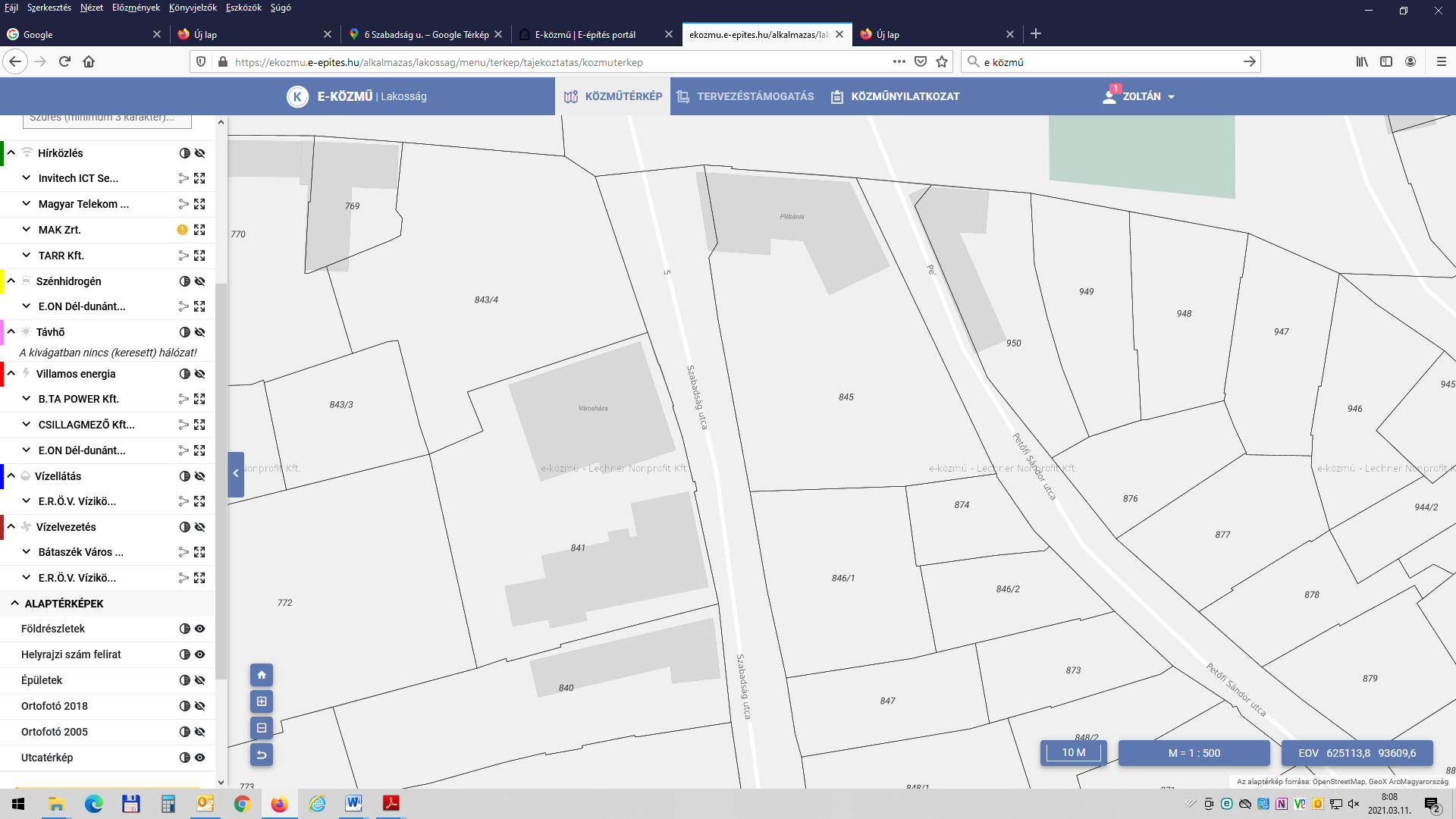 fugázott kisméretű tömör téglafal beton alappal, 845 hrsz felől látszó beton lábazattal (20-100cm magassággal)					Az első ütemben készül:be- és kihajtást biztosító felületek készítése a telekhatár és a meglévő útburkolat között,csapadékvíz elvezető burkolt árok és rácsos átereszek készítése,terület szükség szerinti feltöltése,zúzott kő terítés 15 cm vastagságban,KRESZ táblák kihelyezése.A kivitelezés becsült összege: bruttó 1 800 000,-FtA második ütemben készül:-	északi telekhatáron kerítés alap készítés,-	keleti  és déli határ mellett támfal építés,-	további zúzott kő terítés 15 cm vastagságban,-	régészeti megfigyelés.A kivitelezés becsült összege: bruttó 5 650 000,-FtA harmadik ütemben készül:tégla kerítés készítése az örökségvédelmi hatósággal egyeztetett módon,betonkő burkolat, szegélyek készítése,2 db sorompó elhelyezése,elektromos áram mérőhely kialakítása (sorompó, elektromos autó töltőhely,)napelemes kandeláberek telepítése,fásítás, növénytelepítés.A kivitelezés költségei nem becsülhetők, mivel több szakági kivitelező közreműködése szükséges és tervdokumentáció nélkül érdemi ajánlat sem várható.Javasoljuk a parkolók építésének I. üteméhez a pénzügyi fedezet biztosítását, bruttó 1.800.000-,Ft összegben.H a t á r o z a t i    j a v a s l a t :Szabadság utca 3.sz., 846/1 hrsz ingatlanon parkoló kialakításához (I. ütem) forrás biztosításáraBátaszék Város Önkormányzata Képviselő-testületének - a Kormány által a 27/2021. (I. 29.) Korm. rendelettel kihirdetett veszélyhelyzetre tekintettel a katasztrófavédelemről és a hozzá kapcsolódó egyes törvények módosításáról szóló 2011. évi CXXVIII. törvény 46. § (4) bekezdése szerinti - hatáskörében eljáró Bátaszék Város Polgármestere;a Szabadság utca 3.sz., 846/1 hrsz ingatlanon parkoló kialakítása kivitelezési tevékenységhez szükséges bruttó 1.800.000,-Ft összeget a 2021. évi költségvetés általános tartalék keret terhére biztosítja,a parkolók megvalósításának előkészítési feladatai elvégzésére felkéri a hivatal jegyzőjét.Határidő: 2021. szeptember 30.Felelős:   Kondriczné dr. Varga Erzsébet jegyző  (előkészítési tevékenységek elvégzéséért)Határozatról értesül:                                  Bátaszéki KÖH városüz. iroda                                 Bátaszéki KÖH pénzügyi iroda                                 irattárElőterjesztő: Dr. Bozsolik Róbert polgármesterKészítette: Bozsolik Zoltán mb. városüzemeltetési irodavezető                  Pap Péter Bát-Kom 2004 Kft. ügyvezetőTörvényességi ellenőrzést végezte: Kondriczné dr. Varga Erzsébet                                                                          jegyző